Advice to Parents and Students: Online Learning Plan as of 16 August 2021The Premier of NSW has encouraged families to keep children at home for 7 days. It is strongly encouraged that students stay home and learn remotely for the next seven days. Junee High School will remain open for students whose parents are engaged in essential services only. All students and staff who are on site must wear masks indoors and outdoors as per the L4 restrictions. The canteen will not be operational during this remote learning period.The following arrangements are in place to enable students to learn from home.It is recommended that whilst parents are supervising their children at home, they follow a routine to ensure that their learning can be a positive experience for both their child and themselves. This includes; going to bed and getting up at normal times, following the online timetable as best as they can to complete the work that has been set by teachers, taking time when they would have a practical lesson (eg. Sport) to do some exercise, eating healthy and emailing completed work to their class teacher regularly.Students without access to a digital device or wi-fiDevices will be distributed Tuesday through a staged year group structure that will be communicated as soon as confirmed during the day on Monday.Those families without access to wi-fi at home will need to contact the school to discuss options. Students will be working through online learning platforms of Google Classroom and Microsoft Teams only in this lockdown period.Junee High School and Learning from HomeLessons will proceed online, this being the only mode of lesson delivery for all students, whether working from home or at school.All classes have an online learning platform, Google Classroom. Students are to use this online platform to complete their learning activities and communicate with their teachers.Student questions regarding assessments should be asked directly through the Google Classroom platform.Examination style (in-class tasks) will NOT be held onsite for Term 3 Week 6. These tasks may proceed in an alternate format and students must ensure they understand the changes. All information about assessment tasks will be communicated by the class teacher via the online learning platform.Illness/Misadventure processes will apply in some limited circumstances. Factors solely related to Learning from Home are unlikely to constitute grounds for misadventure.Official school communication will continue as normal via the Sentral communication portal. Year 7 parents will receive access codes in the next 24 hours.Making the most of Learning from HomeStudents must know their teacher’s Google Classroom. Students must check their Department of Education email regularly for updated information.Students should:Organise their physical space at home. Make sure the space for learning is neat and tidyTake the initiative with their learning – it is up to students to make this work as best as possibleComplete tasks with integrity and academic honesty. Students are to do their own best workMeet timelines, commitments and due dates. Students are to communicate proactively with their teachers if they cannot meet deadlines or require additional supportParent and carer support:Set clear and positive expectations that learning will continue at homeMake sure you have access to the school timetable through Sentral. This is to ensure your child/ren are ready to learn in a structured mannerEnsure that sleep patterns and morning routines are regular and structuredManage your children’s phone/s during lesson times. Phones are a distraction and parents will need to help manage this. Consider physically placing phones away during timetabled lessons to minimise distractionAllow ‘push’ notifications in Sentral so that you can stay in touch with developments communicated by the schoolClarify exactly when assessment tasks are due and assist your child/ren with submission, all information is available on the school websiteMake changes to your home so that there is a clear and organised space for learning. A space/location for extended learning should be a public/family space, not in a bedroomPlease do not directly interact with Google Classroom as this is a student learning space Department of Education assistance with Learning from HomeThe Department’s Learning from Home website has many resources. Parents are welcome to access these resources to assist learning from home. The Department will provide updates on future developments which we will share via emailFAQs1.    What will happen to the HSC this year?More information will be provided as it becomes available2.    What if my child needs a textbook or other hard-copy resource?The school site remains open. If you need to access resources from the school, please email your request to the relevant Head Teacher first so we can have the correct resources ready for you to collect from the front office3.    What if my child finds the work too difficult?The online platform is the “classroom” – students are encouraged to ask questions and ask for assistance through this platform4.    What if my child needs extension work?The online platform is the “classroom” – students are encouraged to ask questions and ask for assistance through this platform5.    What if there is “group work” in the subject my child studies?Teachers will determine the nature of this task and alternatives may be considered. Students should communicate with classroom teachers through their online learning platform6.    What if my child does a subject with practical work?Teachers are investigating all options in regard to practical work. We understand that there will be changes and adjustments as we navigate Learning from Home and teachers will provide more advice about practical work as it becomes available7.    Will school bus services continue to operate?At present, the bus service will operate as normal8.    What about extra-curricular activities?All extra-curricular activities have been cancelled until further notice. There are no exceptions to this rule.Attendance - recording your child’s attendanceRecently, the national and state governments advised parents that NSW schools will remain open, but that parents should keep their school aged children at home. The school is required to maintain class rolls throughout this period and is asking all parents to support the school by making contact to provide an explanation for their child’s absence. The school will cease sending SMS notifications of student absences and mark all students as ‘flexible leave’ unless communication is received from parents and carers. We ask that parents/carers inform the school of student illness as required.Examples that parents/carers may use to explain their child’s absence from school include the following:My child/children are unwell with common cold or flu, an illness that is not related to a respiratory illness or has a respiratory illness that has been diagnosed as COVID-19. Please reply to the SMS with Sick (S). Otherwise, Flexible (F) - will be the acceptable response for children whose parents are following premier’s advice.If your child is returning to school and was diagnosed with COVID-19, they will require a medical certificate and a letter from their doctor stating that they are fit enough to return. If and when required, please continue to contact the school and explain your child’s absences on a regular basis, including if their circumstances change. Please also ensure all of your contact details are up to date with the school’s clerical office. I thank you for your ongoing support at this time.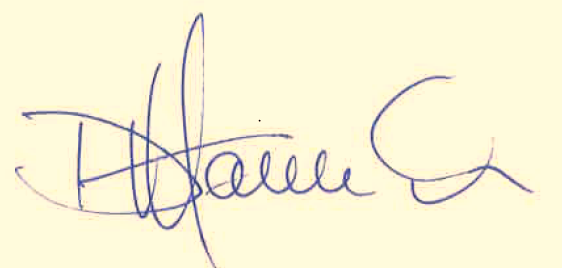 Darren Hamilton PrincipalJunee High School